ExerciseFind the coordinates of the points (eg a and b) of intersection of the curve  and the line Find the area bounded by the by , the x-axis and the lines x=a and x=b.Solution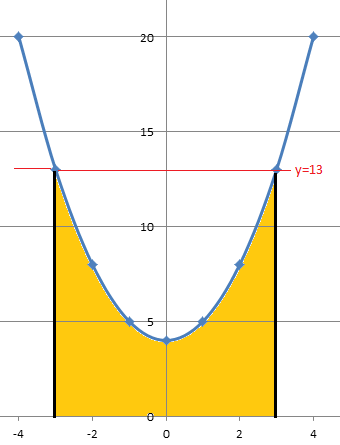  =   for Substituting we get=   (+c and –c cancel out)Area = 42units2